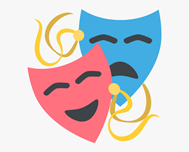 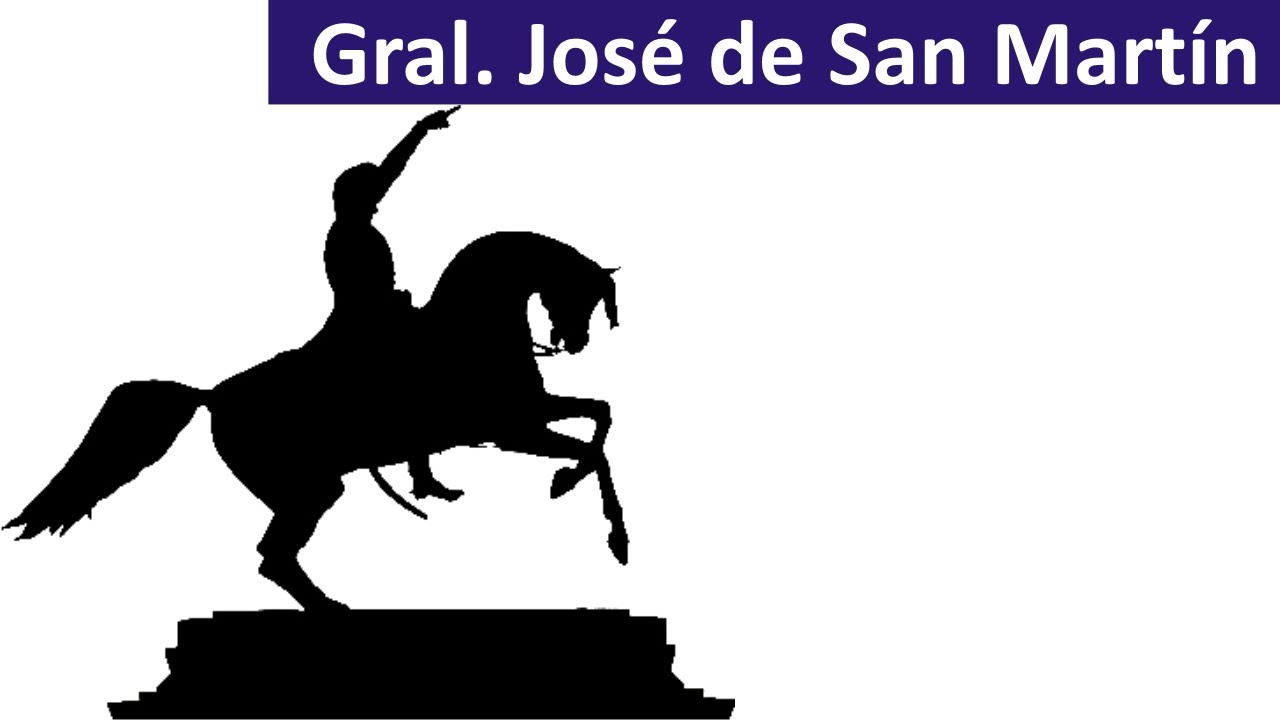 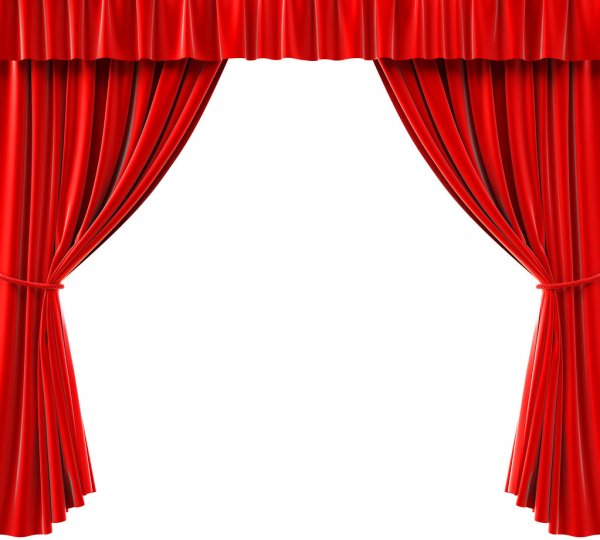 En este módulo vamos a trabajar: Ciencias Naturales y efemérides. Por un lado lo que sabemos sobre la luz, los materiales y las sombras y por otro lado el día 17 de agosto “Paso a la Inmortalidad del General José de San Martín”Te invito a ver  el siguiente video explicativo. https://youtu.be/OfQlwf6pKQw  Cómo preparar un teatro. Es necesario que a la hora de cortar la caja y las figuras (están el archivo que enviamos con esta actividad),  pidas ayuda a un mayor. Las figuras, serán los títeres en nuestro teatro de sombras. Con ellas contaremos la historia de vida del General San Martín. Primero antes de contarte quién era el Gral. José de San Martín  te invito a viajar en el  tiempo hasta 1816, https://youtu.be/yQ4MV-KCQwQ San Martín y la declaración de la Independencia de Argentina de 1816 en 360° Ahora mediante este video conocerás la vida del al Gral. San Martín https://youtu.be/FVd9wODa3GU Biografía del General San Martín | Videos Educativos para Niños. ¿quién fue? Un nuevo recorrido en 360° abróchate el cinturón y a disfruta rhttps://youtu.be/gviyUy-UnqI El cruce de los Andes en 360° - educ.ar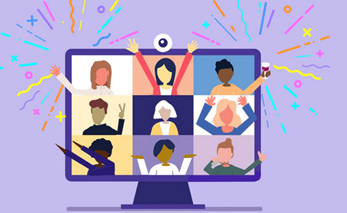 Video de la clase virtual por Zoom:https://drive.google.com/file/d/1OpuCDf0-BoIomeEmbe1JT07xYVV2miyQ/view?usp=sharing